Welcome Back!!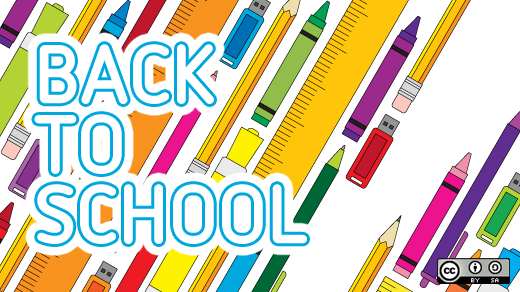 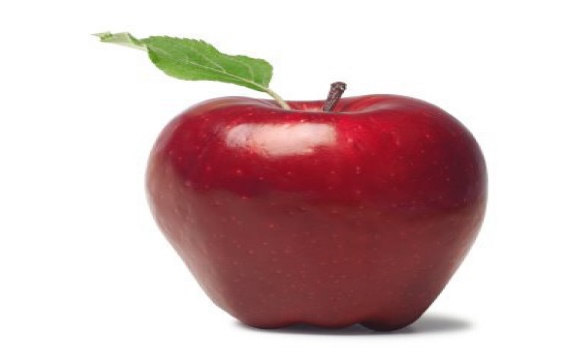 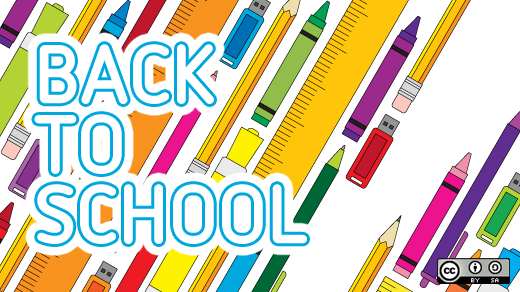 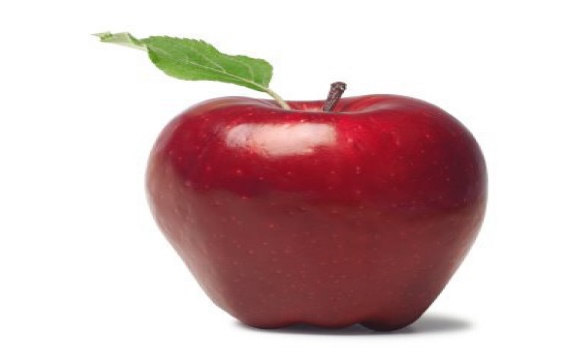 Fifth Grade School Supply List 2022-2023Bristow Run Elementary School Welcome to Fifth Grade!2 – Composition notebooks (Language Arts)2 – 1 subject spiral notebook (Math)4 – Single pocket folders24 – Sharpened pencils 1 – Pencil pouch3 – Glue sticks4 – Dry erase markers  1 – pencil sharpenerScissorsColored PencilsMarkersHighlighters4 Function Calculator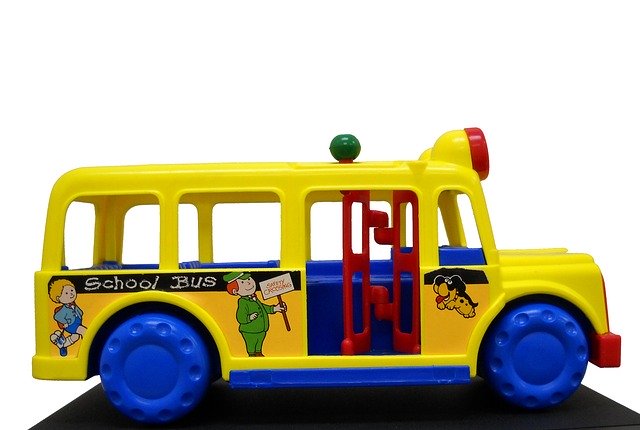 